Legendární hokejový útočník František Černík otevřel krajskou Síň slávySymbolickou síň slávy v prostorách Krajského úřadu Moravskoslezského kraje slavnostně otevřel ve čtvrtek 5. března 2015 legendární hokejový útočník František Černík. Stálá expozice prezentuje významné sportovní osobnosti kraje.Sportovce Moravskoslezského kraje, kteří podali vynikající sportovní výkony nebo se výrazně zasloužili o výchovu a přípravu sportovních nadějí, oceňují už třináct let zástupci vedení kraje a všesportovního kolegia na galavečeru věnovanému vítězům ankety Sportovec roku. Vyhodnocení už tradiční ankety má na starost sportovní komise.„Od roku 2006 je navíc při slavnostním vyhlášení výsledků ankety Sportovec roku uvedena do Síně slávy výrazná sportovní legenda, která se nesmazatelně zapsala do historie českého sportu. Nyní se tyto osobnosti poprvé alespoň obrazně sešly v nově otevřené Síni slávy v  prostorách krajského úřadu a my jim můžeme za jejich skvělou reprezentaci touto formou poděkovat,“ říká náměstkyně hejtmana moravskoslezského kraje Věra Palková.„Jsem rád, že naši galerii, v níž jsou opravdové persony, kterých si nesmírně vážím, otevřel právě František Černík. I když to na první pohled nevypadá, hokeji velmi fandím a kdysi jsem ho i hrával,“ říká moravskoslezský hejtman Miroslav Novák. Dodává, že Moravskoslezský kraj má dlouhodobý zájem na rozvoji sportu a sportovních aktivit. Každoročně proto vyhlašuje dotační program, který podporuje významné sportovní akce v celém regionu. „Je pro nás důležité, aby se zlepšovaly podmínky pro sportovní aktivity nejen vrcholových sportovců, ale i amatérů, dětí a mládeže a veřejnosti. Proto jsme na tento rok z rozpočtu vyčlenili na podporu těchto aktivit deset milionů korun,“ upřesňuje hejtman Miroslav Novák.FRANTIŠEK ČERNÍK: hráč TJ Vítkovice, Dukla Jihlava, Detriot Red Wings, HC Kaufbeuren, HC Graz, ZOH 1984 – 2. Místo, mnohonásobný účastník MS, člen Klubu ligových střelců, člen Síně slávy českého hokeje, prezident HC Vítkovice Steel.AKTUÁLNÍ SEZNAM OSOBNOSTÍ V KRAJSKÉ SÍNI SLÁVY:2006      Vítězslav Mácha2007      Jiří Raška2008      Adolfina Tačová2009      Josef Mikoláš2010      Jan Kozák2011      Karel Loprais2012      Richard Konkolski2013      Ivan Lendl2014      František ČerníkDalší jména sportovců našeho kraje budou v galerii každoročně přibývat.Fotogalerie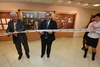 Legendární hokejový útočník František Černík otevřel krajskou Síň slávy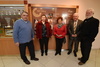 Legendární hokejový útočník František Černík otevřel krajskou Síň slávy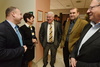 Legendární hokejový útočník František Černík otevřel krajskou Síň slávy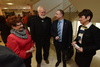 Legendární hokejový útočník František Černík otevřel krajskou Síň slávy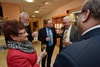 Legendární hokejový útočník František Černík otevřel krajskou Síň slávy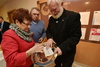 Legendární hokejový útočník František Černík otevřel krajskou Síň slávy